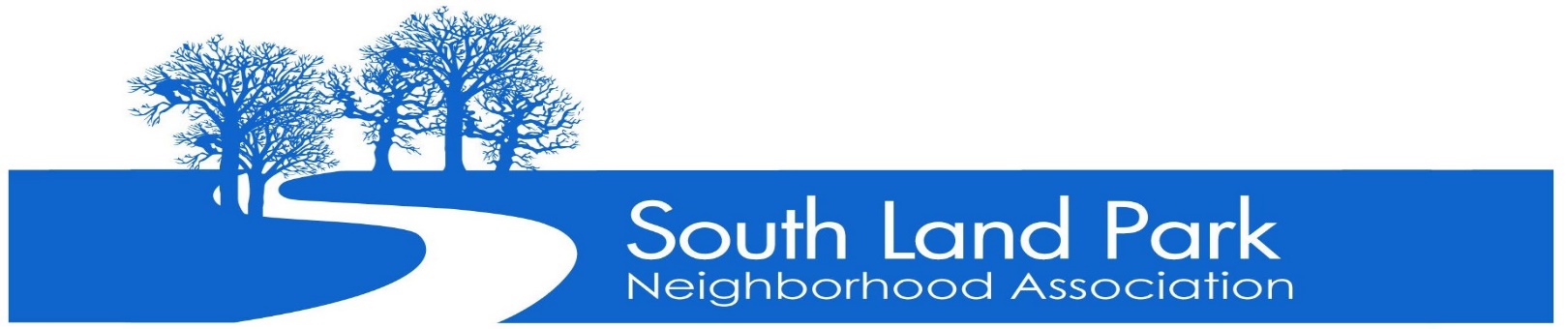 SLPNA STUDENT LEADER SCHOLARSHIP APPLICATIONDEADLINE: APRIL 1, 2022 at 5 PMEmail application materials to slpna@slpna.orgContact InformationFull name of student: Home address:  Student Email address:Student phone number:Parent or Guardian full name:Parent/Guardian phone number:Parent/Guardian Email address:High School faculty/advisor contact information (name, title, phone, email):EligibilityResidency.I live within SLPNA boundaries   YES    NO  (circle one)  orI attend _____________________________________ , which is a school within SLPNA boundaries.    Applicants must live within, or attend high school within, the boundaries of the South Land Park Neighborhood Association (south of Sutterville Road, north of Florin Road, west of Freeport Blvd, and East of Interstate 5).Grade Point Average.  My cumulative GPA is ______  (Attach transcript)Graduation Date.    I expect to graduate on the following date:  ________________College Acceptance.  I have been accepted to the following college or university for the Fall of 2022:________________________________________________(Attach copy of acceptance letter)Personal EssayPlease write a brief essay explaining how you have sought to be a leader in your school, community, and/or family (e.g., your experiences in community service, school clubs, organizations, athletics, religious organization, academic excellence, or in family matters.) You may also describe your future educational and career plans, and how you plan to use your leadership skills to achieve your goals. Attach the essay, which must be between 500 to 1,000 words. Letters of Recommendation. Please attach two letters of recommendation. One letter of recommendation must be from a high school teacher, mentor, counselor, or Principal. One letter may be from another school official or community representative (employer, volunteer director, etc.)Student Signature.  I certify that the application materials I have submitted are true and correct, and that I am not related to a current SLPNA Board Member:_________________________________________________________________Signature of Student						      DateScholarship AwardsSubmit all materials to slpna@slpna.org by April 1, 2022 at 5 pm.  The SLPNA Scholarship Committee will review all applications and provide their recommendations to the Board of Directors, which will then award scholarships in the amount of $250 each to two applicants.  The award recipients will be announced April 15, 2022. Any questions can be directed to slpna@slpna.org The South Land Park Neighborhood Association is a 501(c)(3) nonprofit organization in South Sacramento that is dedicated to improving, promoting, and protecting the quality of life in our neighborhood. 